                                                    Colonia Carlos Pellegrini, 19 de marzo del 2019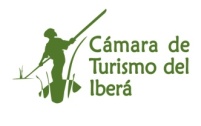 MINISTRO DE TURISMOProvincia de CorrientesDr. Cristian PirisS/D__________________:De nuestra mayor consideración:   				              Nos dirigimos a Ud. para solicitar se exija a los guías que realizan excursiones en kayak que estén habilitados para tal fin y que hayan realizado el curso de kayak.                                                       También solicitamos se prohíba que turistas sin guía salgan a remar solos por la laguna. Todo esto se detalla claramente en el nuevo Plan de Gestión de la reserva. 				    Quedando a la espera de su respuesta y Sin otro particular lo saluda muy atte.Cámara de Turismo del Ibera